Release notes DuboCalc 5.1De berekende CO2-uitstoot wordt in kg CO2-eq weergegeven voor elke item, element en variant.Naar keuze kan gebruik gemaakt worden van tweetrapsauthenticatie (naast inloggen met wachtwoord ook een authenticatiecode naar uw emailadres)Verduidelijking van de relatie tussen de DuboCalc fasen en LCA-methodiekBouw: A1-A5Gebruik: B1Onderhoud: B2-B5Einde Levensduur: C1-C4 Aangepaste weergave van negatieve MKI-waarden in de zwaartepuntenanalyse: in de taartdiagram worden absolute MKI-waarden getoond (in aansluiting op Microsoft Excel)Toevoeging ‘Wijzigingen overzicht’: de geschiedenis van wijzigingen is overzichtelijk gemaakt.Revisioning wordt aangezet voor het hele project (voorheen aan-/uitzetten per element). Toevoeging tooltips  met verdere uitleg bij berekeningen en gegevens.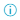 Gebruikers van andere organisaties kunnen toegevoegd worden aan een project.Projecten kunnen geëxporteerd worden in .pdc-format en op lokale schijf opgeslagen worden.Dubbeltelling van energie-items is gecorrigeerd. Voorheen werden energie-items (bijvoorbeeld Elektriciteit grijs) die werden toegevoegd in de bouwfase foutief ook geteld in de gebruiksfase.In tegenstelling tot eerdere berichten:De transportafstanden worden niet opengezet voor alle itemsItems in een element worden niet automatisch gesorteerd op alfabetische volgorde